EMEFEI_______________________________________________________NOME: ________________________________________________ 1º ANO _______DATA:_____/_____/_____                                                                                        DÉCIMA SEMANAATIVIDADE DE CIÊNCIASHIGIENE BUCALDEVEMOS CUIDAR BEM DOS DENTES TOMANDO ALGUNS CUIDADOS:ESCOVAR OS DENTES APÓS AS REFEIÇÕES;USAR O FIO DENTAL;IR AO DENTISTA REGULARMENTE.1- PINTE OS QUADRADINHOS QUE MOSTRAM OS HÁBITOS QUE DEVEMOS TER PARA MANTER NOSSA VIDA MAIS SAUDÁVEL: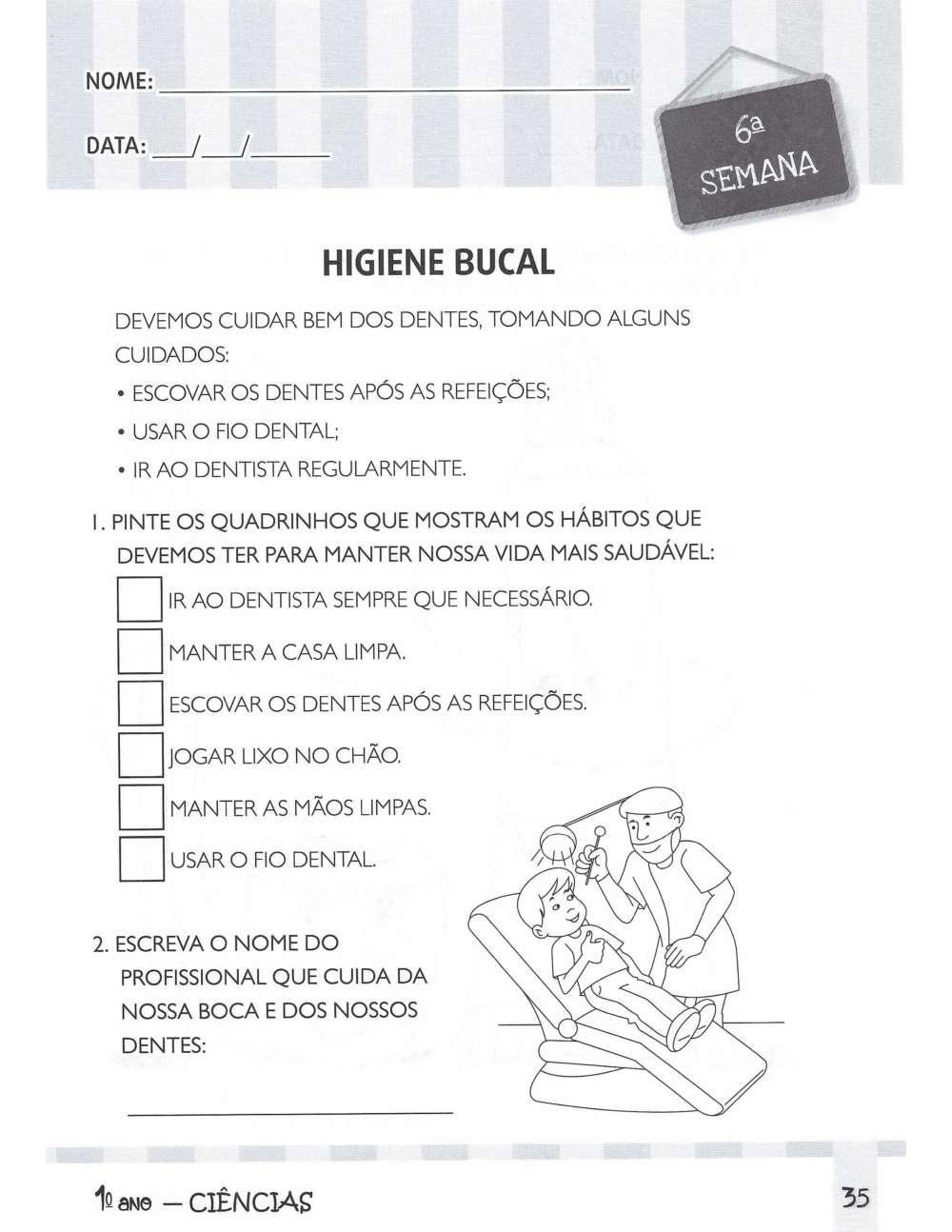 2- ESCREVA O NOME DA PROFISSÃO QUE CUIDA DA NOSSA BOCA E OS NOSSOS DENTES.___________________________________________________________________________REVISÃO HIGIENE BUCAL1- OLHE NO ESPELHO E PINTE OS DENTES DE LEITE QUE VOCÊ JÁ PERDEU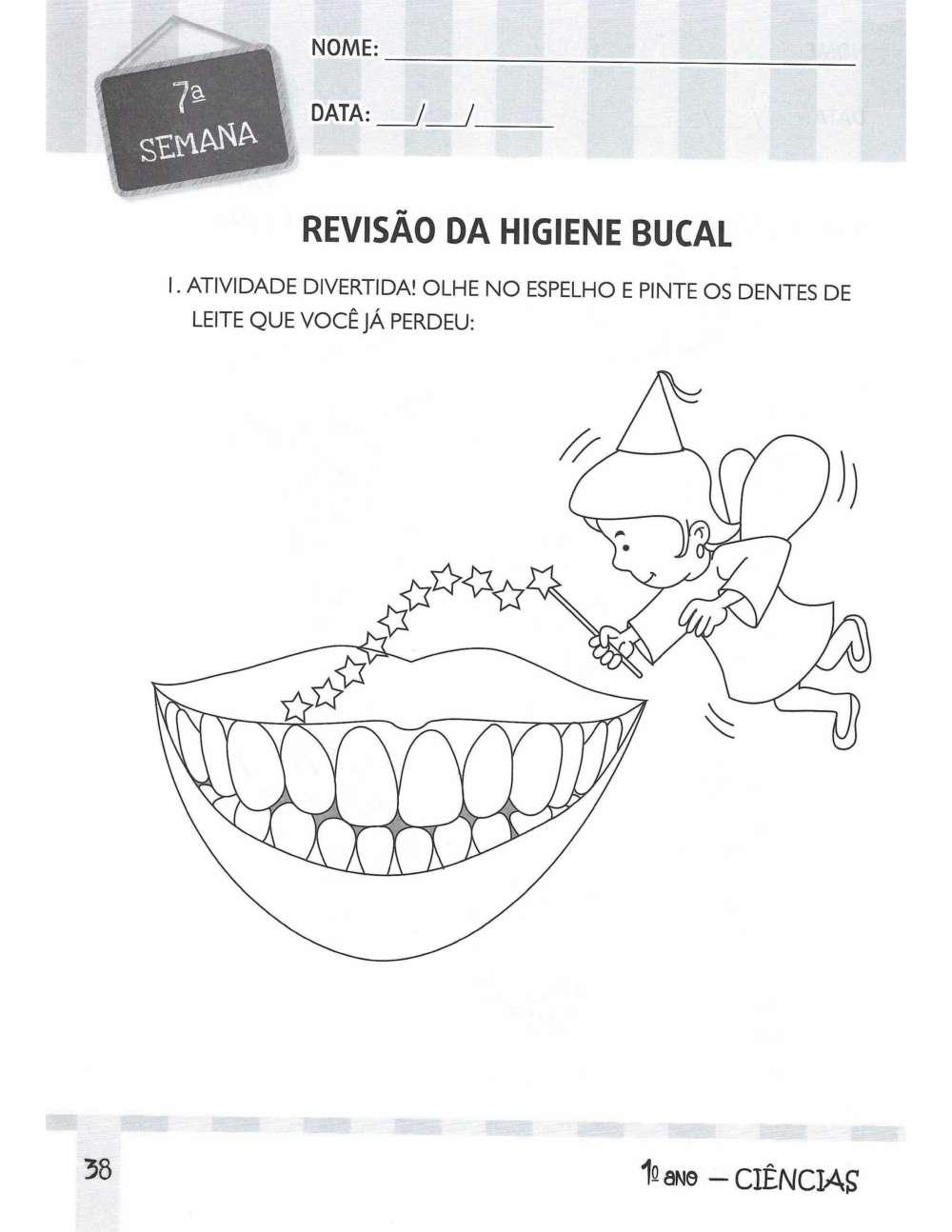 2- AS BACTÉRIAS GOSTAM DE ALIMENTOS DOCES. PINTE A CENA.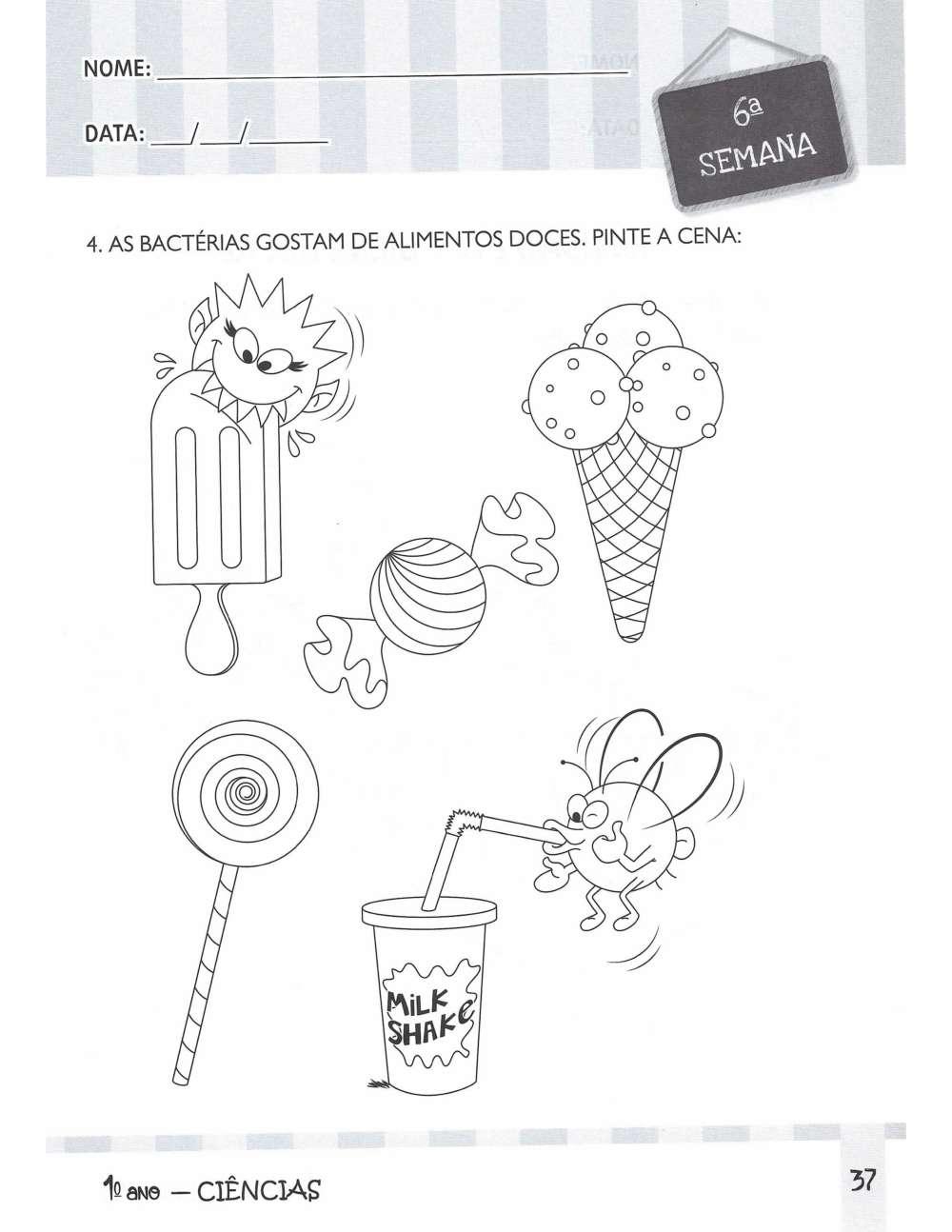 HISTÓRIA E GEOGRAFIAMORADIA DIZEMOS QUE MORADIA SÃO CONSTRUÇÕES CRIADAS PELO SER HUMANO VISANDO O CONFORTO PRÓPRIO, DE MODO QUE SE PROTEJAM DOS FENÔMENOS DA NATUREZA E PROMOVAM A SEGURANÇA PESSOAL E DE TODOS OS MEMBROS DA FAMÍLIA.NEM TODAS AS MORADIAS SÃO IGUAIS. EXISTEM DIFERENTES TIPOS DE MORADIAS, ADAPTADAS ÀS CONDIÇÕES DE VIDA DE CADA ser humano 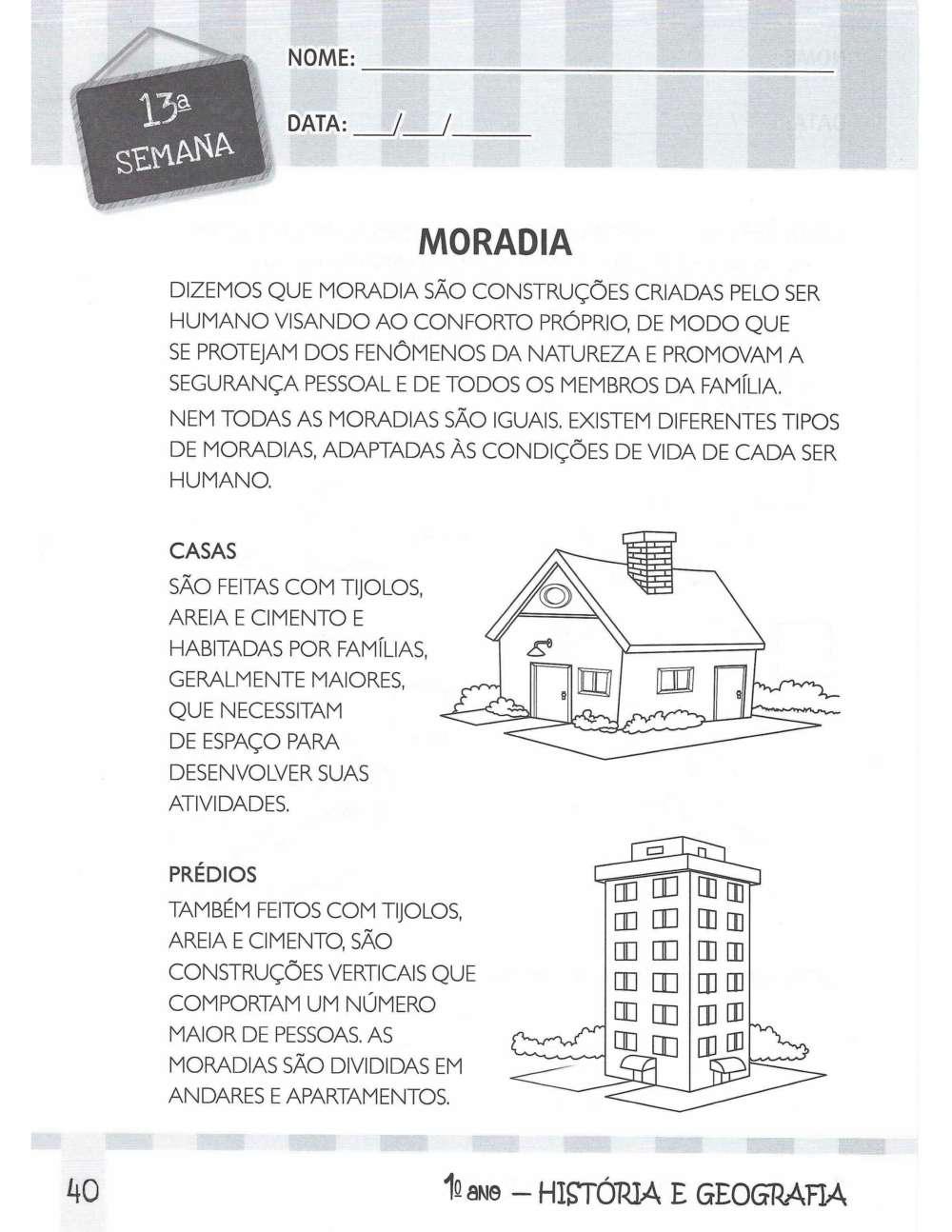 CASASSÃO FEITAS COM TIJOLOS, AREIA E CIMENTO É HABITADA POR FAMÍLIAS. GERALMENTE MAIORES, QUE NECESSITAM DE ESPAÇO PARA DESENVOLVER SUAS ATIVIDADES. PRÉDIOS.TAMBÉM FEITOS COM TIJOLOS, AREIA E CIMENTO, SÃO CONSTRUÇÕES VERTICAIS QUE COMPORTAM UM NÚMERO MAIOR DE PESSOAS AS MORADIAS SÃO DIVIDIDAS EM ANDARES E APARTAMENTOS.OCAS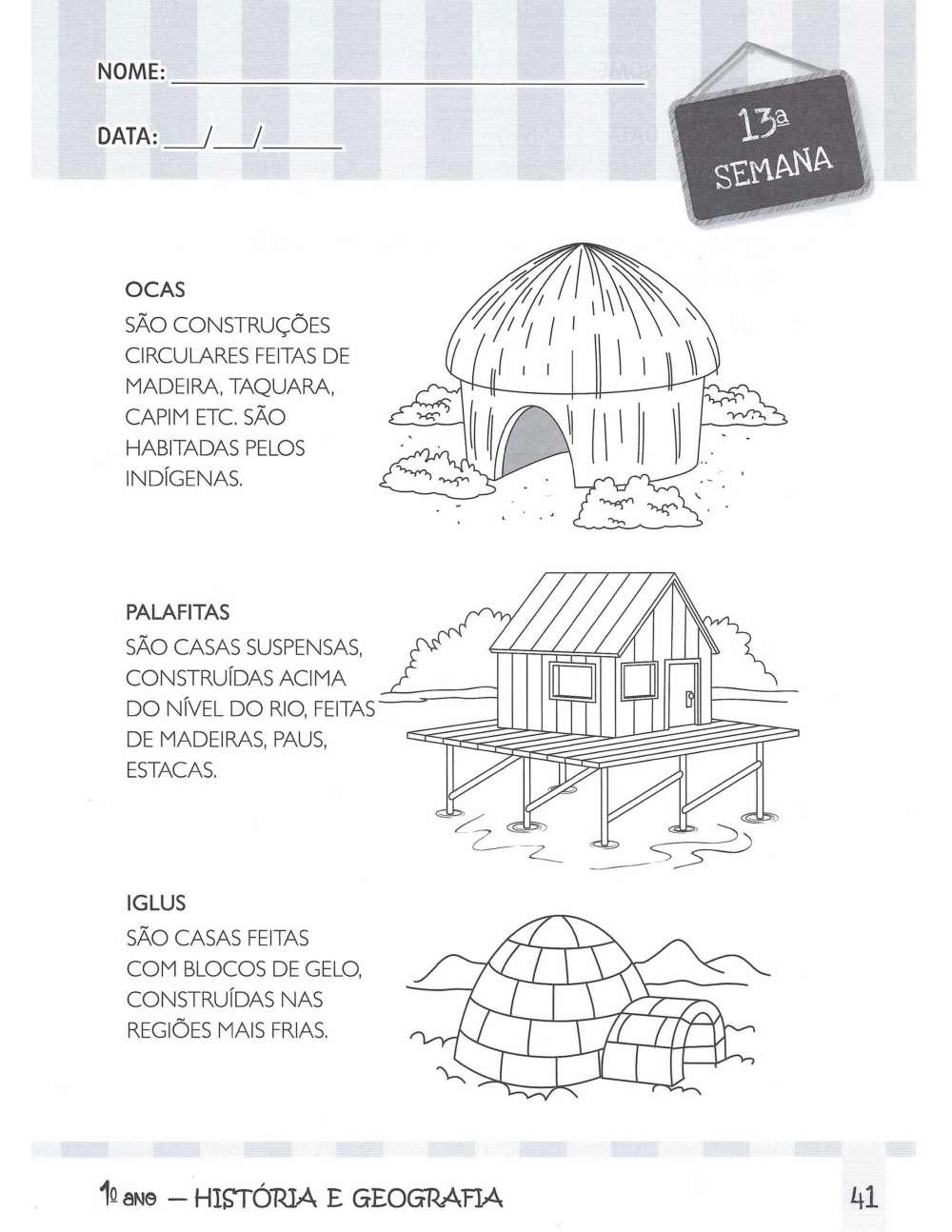 SÃO CONSTRUÇÕES CIRCULARES FEITAS DE MADEIRA, TAQUARA, CAPIM ETC. SÃO HABITADAS PELOS INDÍGENAS.PALAFITAS SÃO CASAS SUSPENSAS CONSTRUÍDAS ACIMA DO NIVEL DO RIO, FEITAS DE MADEIRA, PAUS, ESTACAS.IGLUS SÃO CASAS FEITAS COM BLOCOS DE GELO, CONSTRUÍDAS NAS REGIÕES MAIS FRIAS TIPOS DE MORADIAS1- IDENTIFIQUE OS TIPOS DE MORADIA EXISTENTES E ESCREVA O NOME DELES: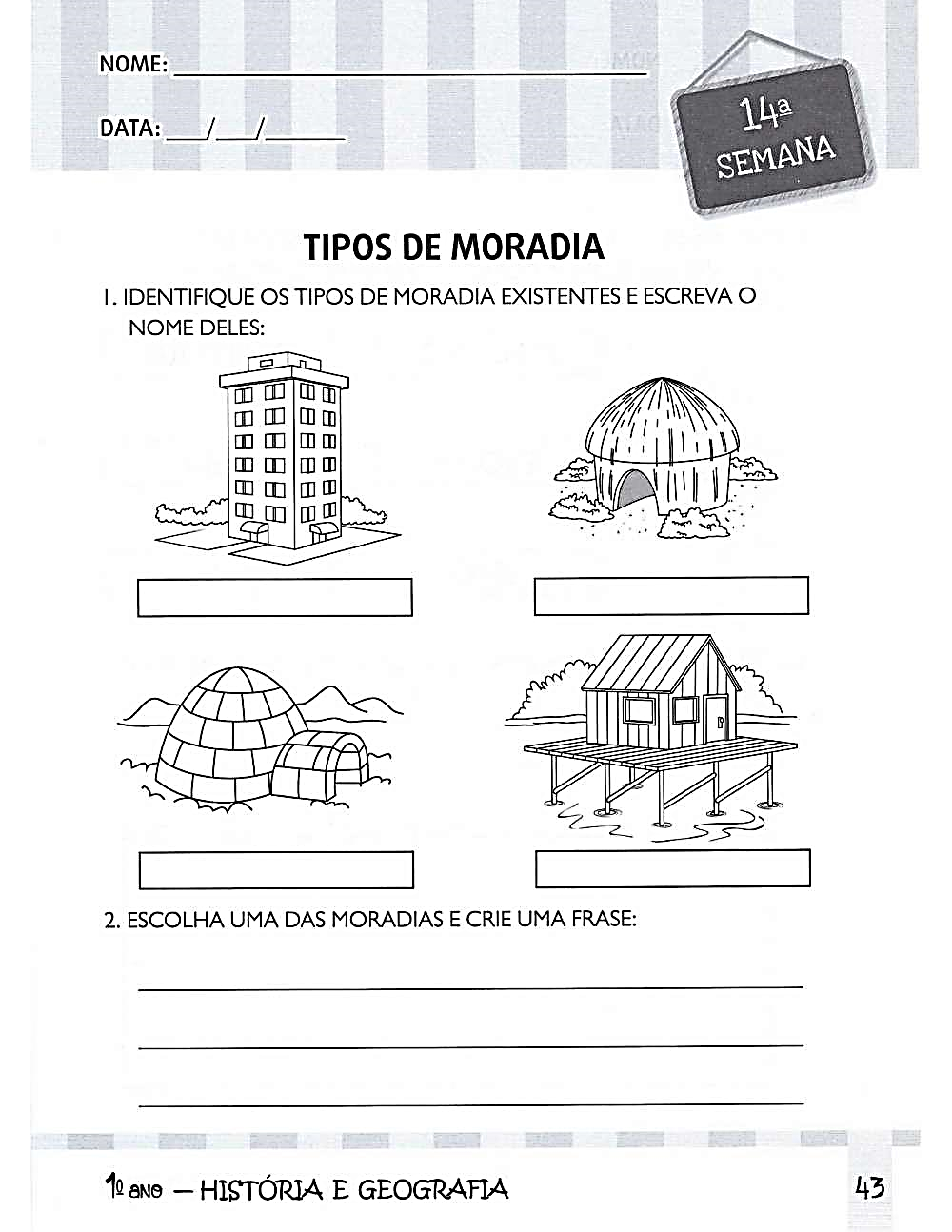 2- ESCOLHA UMA DAS MORADIAS E CRIE UMA FRASE _________________________________________________________________________________________________________________________________________________________________________________________________________________________________ 3 – PINTE OS RETANGULOS EM QUE APARECEM OS NOMES DOS MATERIAIS USADOS NA CONSTRUÇÃO DE DETERMINADAS MORADIAS.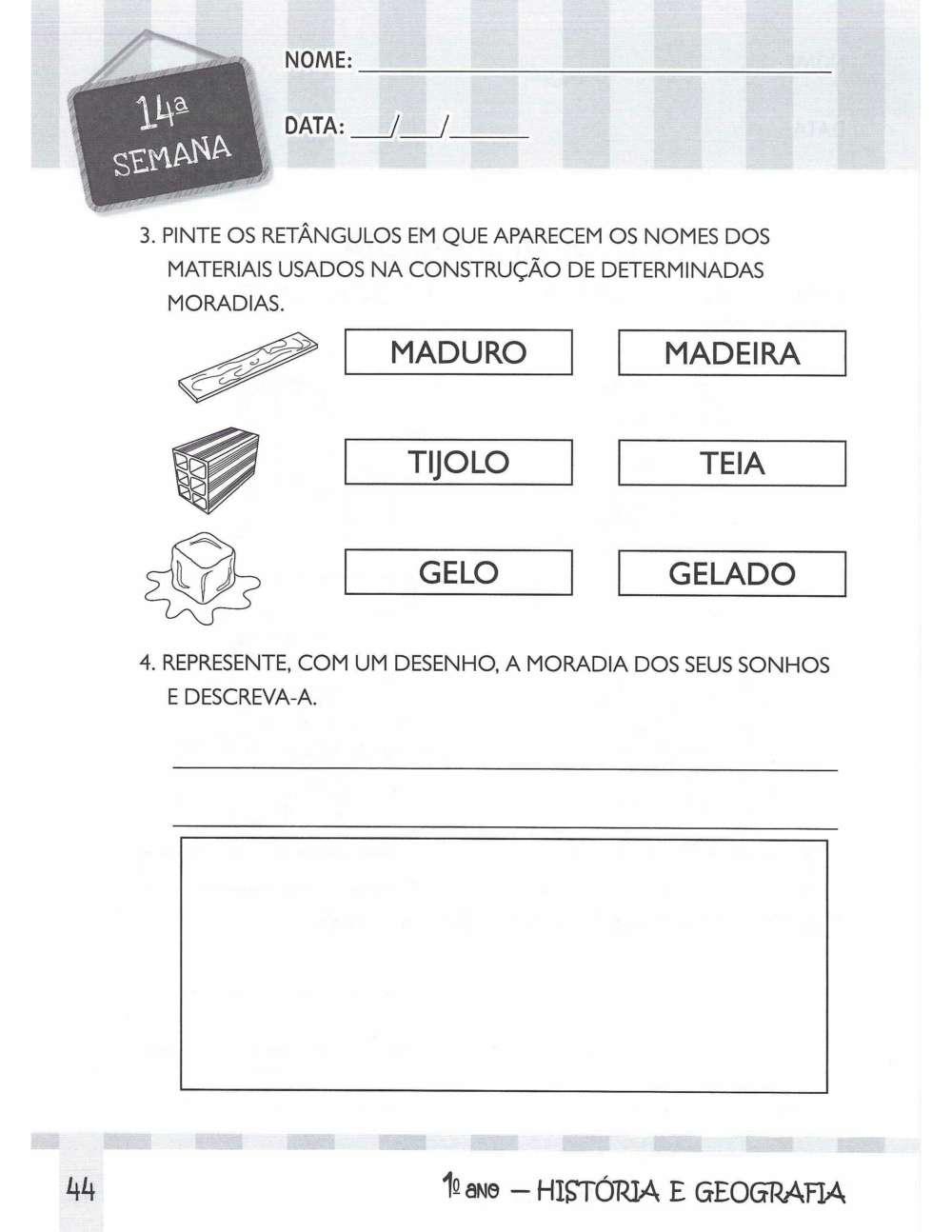 4- REPRESENTE, COM UM DESENHO, A MORADIA DOS SEUS SONHOS E DESCREVA-A._______________________________________________________________________________________________________________________________________________________________________________________________________________________________________________________________________________________________________________________________________________ EMEFEI_______________________________________________________NOME: ________________________________________________ 1º ANO _______DATA:_____/_____/_____                                                                                       ATIVIDADE DE ARTE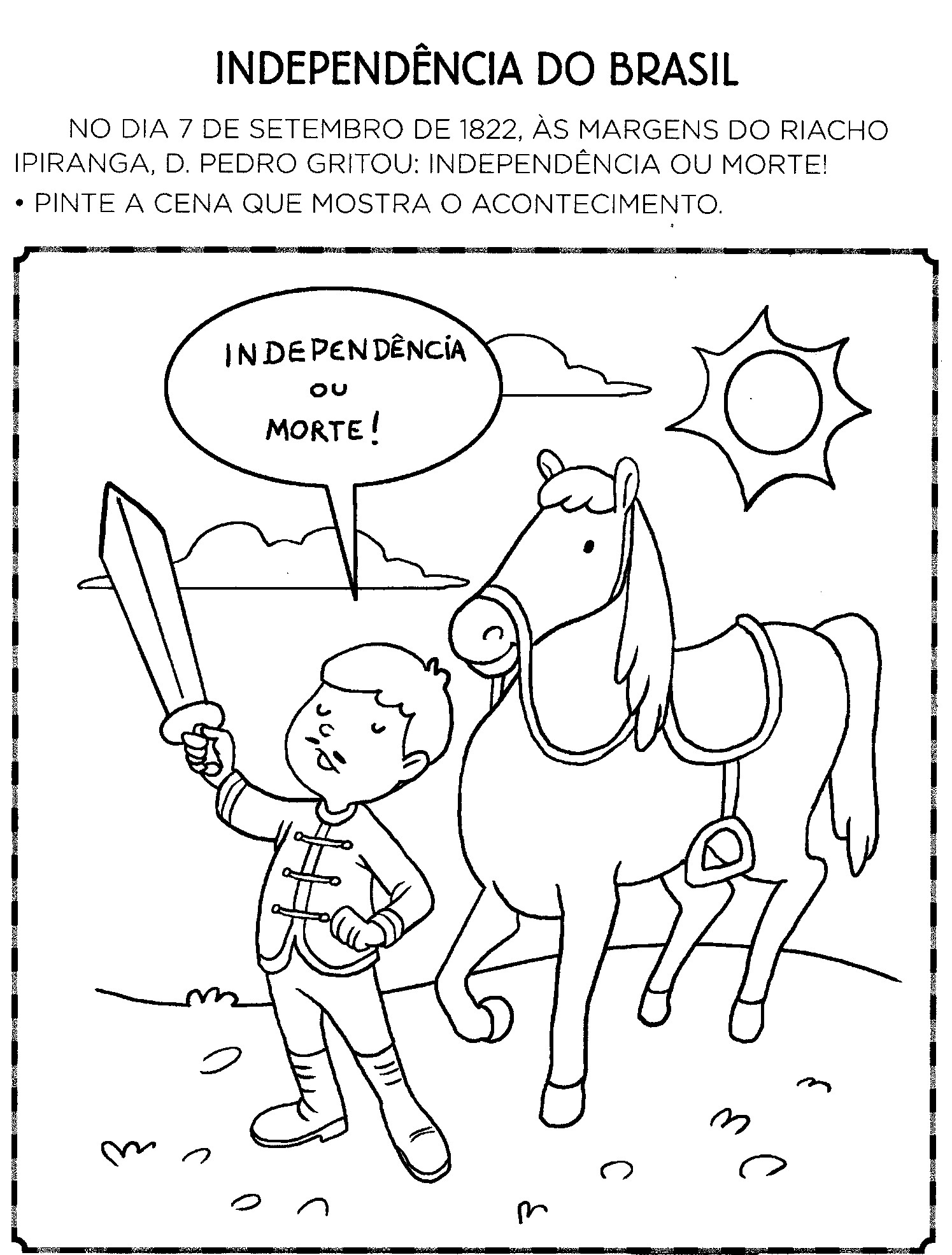 EMEFEI_______________________________________________________NOME: ________________________________________________ 1º ANO _______DATA:_____/_____/_____                                                                                       ATIVIDADE DE EDUCAÇÃO FÍSICAAche o caminho livre até a Mônica chegar no Cascão e no Cebolinha, riscando com um lápis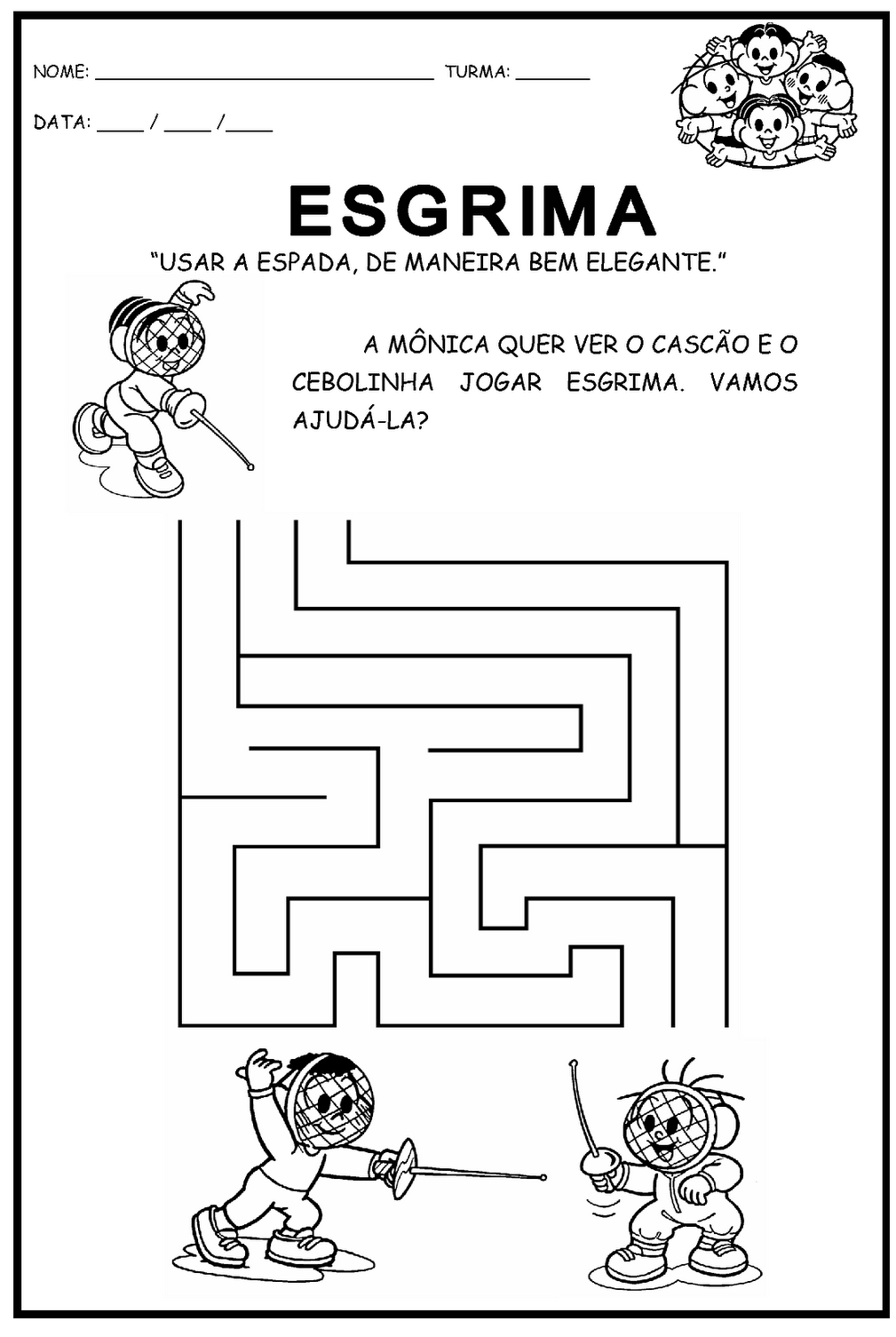 IR AO DENTISTA SEMPRE QUE NECESSÁRIO.MANTER A CASA LIMPA.ESCOVAR OS DENTES APÓS AS REFEIÇOESJOGAR LIXO NO CHÃO.MANTER AS MÃOS LIMPAS.USAR O FIO DENTAL.